Afstudeerproject concurrentieonderzoekIn de concurrentieonderzoek ga ik kijken welke regenjassen en regenbroeken in de markt al bestaan.Bestaande producten: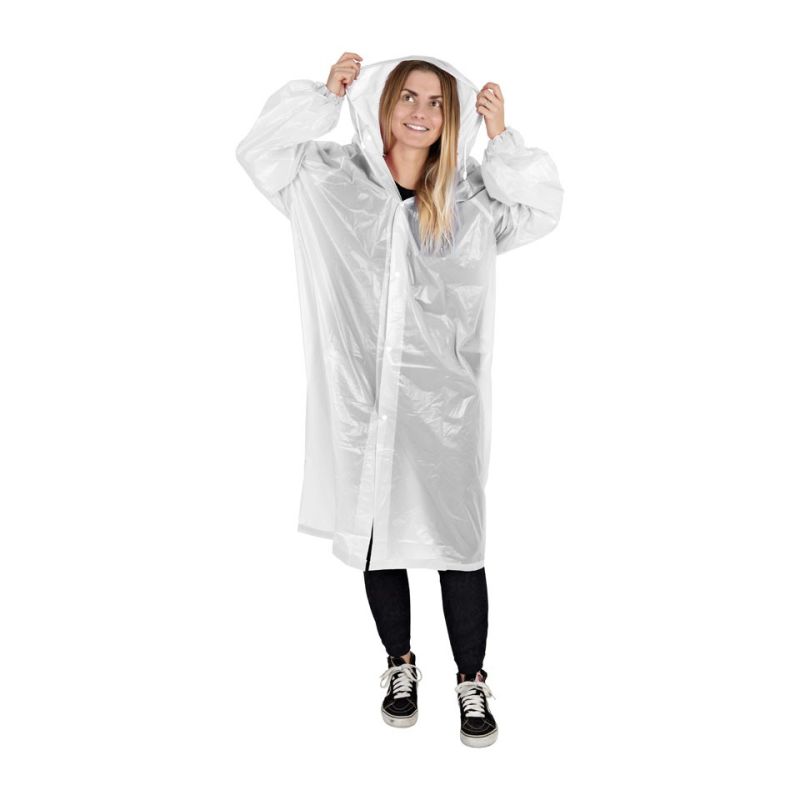 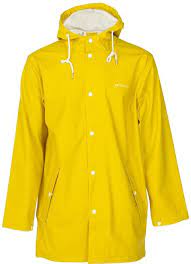 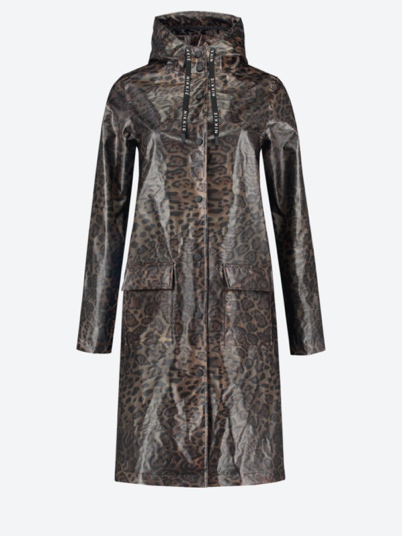 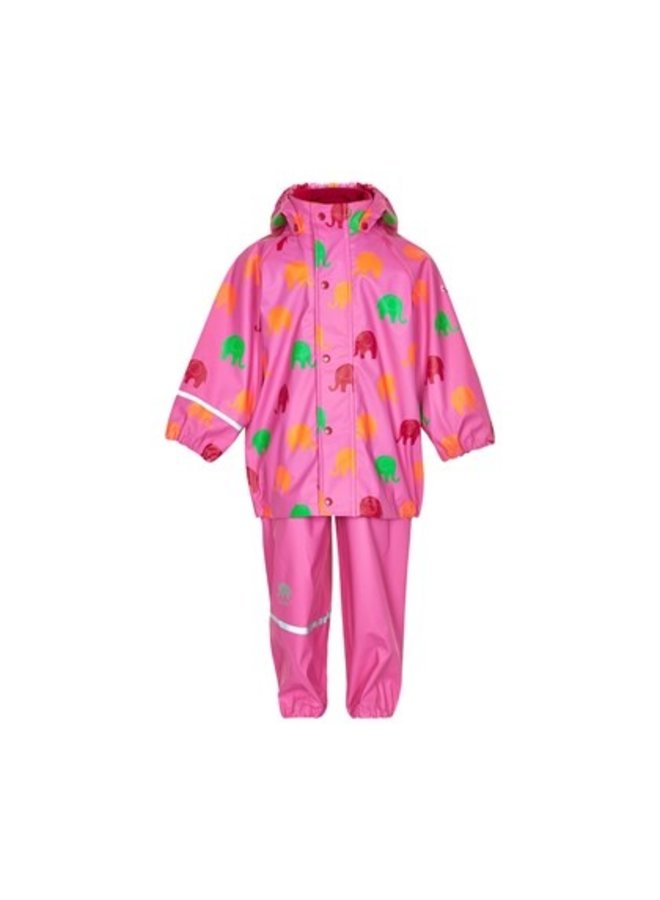 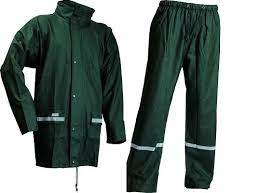 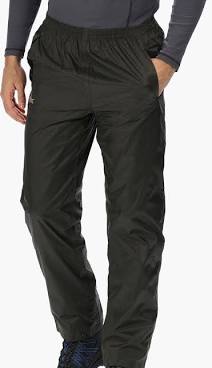 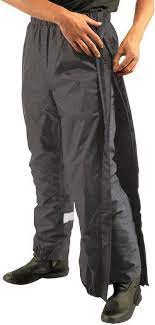 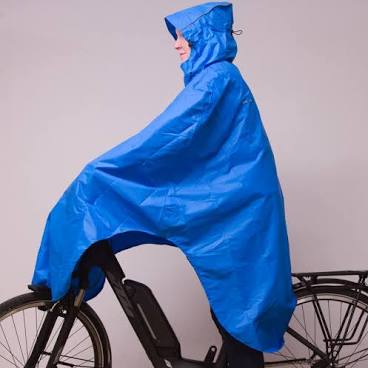 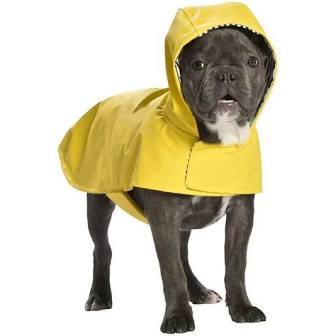 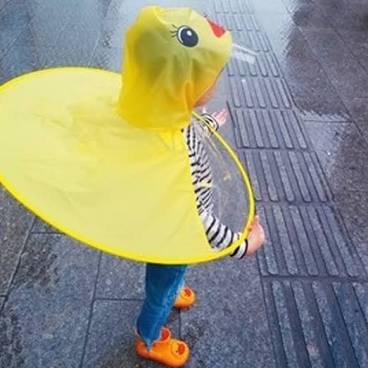 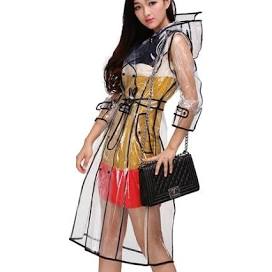 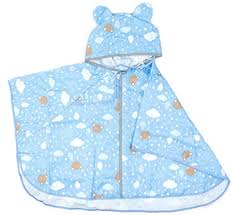 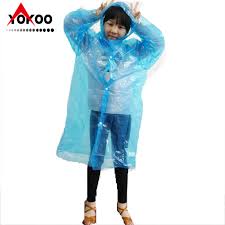 